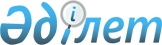 О предоставлении мер социальной поддержки специалистам в области здравоохранения, образования, социального обеспечения, культуры, спорта и агропромышленного комплекса, прибывшим для работы и проживания в сельские населенные пункты города Павлодара на 2014 год
					
			Утративший силу
			
			
		
					Решение маслихата города Павлодара Павлодарской области от 24 февраля 2014 года N 234/32. Зарегистрировано Департаментом юстиции Павлодарской области 19 марта 2014 года N 3735. Утратило силу в связи с истечением срока действия (письмо маслихата города Павлодара Павлодарской области от 10 февраля 2015 года N 1-09/51)      Сноска. Утратило силу в связи с истечением срока действия (письмо маслихата города Павлодара Павлодарской области от 10.02.2015 N 1-09/51).

      Сноска. Заголовок решения - в редакции решения маслихата города Павлодара Павлодарской области от 23.09.2014 N 325/43 (вводится в действие по истечении 10 (десять) календарных дней после дня его первого официального опубликования).



      В соответствии с подпунктом 15) пункта 1 статьи 6 Закона Республики Казахстан "О местном государственном управлении и самоуправлении в Республике Казахстан", пунктом 8 статьи 18 Закона Республики Казахстан "О государственном регулировании развития агропромышленного комплекса и сельских территорий" и постановлением Правительства Республики Казахстан от 18 февраля 2009 года N 183 "Об утверждении размеров и Правил предоставления мер социальной поддержки специалистам здравоохранения, образования, социального обеспечения, культуры, спорта и ветеринарии, прибывшим для работы и проживания в сельские населенные пункты", Павлодарский городской маслихат РЕШИЛ:

      1. 

Предоставить в 2014 году специалистам в области здравоохранения, образования, социального обеспечения, культуры, спорта и агропромышленного комплекса, прибывшим для работы и проживания в сельские населенные пункты города Павлодара меры социальной поддержки:

      подъемное пособие в сумме, равной семидесятикратному месячному расчетному показателю;

      социальная поддержка для приобретения или строительства жилья - бюджетный кредит в сумме, не превышающей одну тысячу пятисоткратного размера месячного расчетного показателя.

      Сноска. Пункт 1 - в редакции решения маслихата города Павлодара Павлодарской области от 23.09.2014 N 325/43 (вводится в действие по истечении 10 (десять) календарных дней после дня его первого официального опубликования).

      2. 

Контроль за выполнением настоящего решения возложить на постоянную комиссию по экономике и бюджету.

      3. 

Настоящее решение вводится в действие по истечении 10 (десять) календарных дней после дня его первого официального опубликования.

 

 
					© 2012. РГП на ПХВ «Институт законодательства и правовой информации Республики Казахстан» Министерства юстиции Республики Казахстан
				      Председатель сессии,секретарь

      городского маслихатаМ. Желнов